В соответствии с Бюджетным кодексом Российской Федерации от 31.08.1998 N 145-ФЗ, Федеральным законом от 06.10.2003 № 131-ФЗ «Об общих принципах организации местного самоуправления в Российской Федерации», Уставом Батыревского  муниципального округа Чувашской Республики администрация Батыревского муниципального округа Чувашской Республики  ПОСТАНОВЛЯЕТ:1. Утвердить прилагаемую муниципальную программу Батыревского муниципального округа Чувашской Республики «Комплексное развитие сельских территорий Батыревского  муниципального округа Чувашской Республики» (далее – Муниципальная программа).2.Утвердить ответственным исполнителем Муниципальной программы заместителя главы - начальника отдела строительства, дорожного и жилищно-коммунального хозяйства администрации Батыревского муниципального округа Ямалетдинова Р.Ф.3. Признать утратившими силу:постановление администрации Батыревского района Чувашской Республики от 10.04.2020 № 366 «Об утверждении муниципальной программы Батыревского района Чувашской Республики «Комплексное развитие сельских территорий Батыревского района Чувашской Республики»;постановления администрации Батыревского района Чувашской Республики: от 19.11.2020 № 1010/1, от 13.01.2021 № 9, от 18.05.2021 № 387, 03.12.2021 № 943, 30.12.2021 № 1052, 11.03.2022 № 225/1, 15.12.2022 № 1122, от 20.12.2022 № 1128/1, от 27.12.2022 № 1155;постановление администрации Алманчиковского сельского поселения Батыревского района от 19.07.2020 № 59-а «Об утверждении муниципальной программы «Комплексное развитие сельских территорий Алманчиковского сельского поселения Батыревского района Чувашской Республики»;постановление администрации Балабаш-Баишевского сельского поселения Батыревского района от 28.07.2020 № 41А «Об утверждении муниципальной программы «Комплексное развитие сельских территорий Балабаш-Баишевского сельского поселения Батыревского района Чувашской Республики»;постановления администрации Балабаш-Баишевского сельского поселения Батыревского района от 28.07.2020г. №41А, от 09.11.2021г. №58; постановление администрации Батыревского сельского поселения Батыревского района от 05.06.2020 №48/1 «Об утверждении муниципальной программы «Комплексное развитие сельских территорий Батыревского сельского поселения Батыревского района Чувашской Республики»;постановление администрации Батыревского сельского поселения Батыревского района от 12.11.2020 №94/1 «О внесении изменений в постановление администрации Батыревского сельского поселения Батыревского района от 05.06.2020 №48/1 «Об утверждении муниципальной программы «Комплексное развитие сельских территорий Батыревского сельского поселения Батыревского района Чувашской Республики»;постановление администрации Бахтигильдинского сельского поселения Батыревского района от 24.04.2020 №38/1 «Об утверждении муниципальной программы «Комплексное развитие сельских территорий Бахтигильдинского сельского поселения Батыревского района Чувашской Республики»;постановление администрации Бахтигильдинского сельского поселения Батыревского района от 04.10.2021 №66 «О внесении изменений в постановление администрации Бахтигильдинского сельского поселения Батыревского района от 24.04.2020 №38/1 «Об утверждении муниципальной программы «Комплексное развитие сельских территорий Бахтигильдинского сельского поселения Батыревского района Чувашской Республики»;постановление администрации Большечеменевского сельского поселения Батыревского района от 08. 12.2020 № 79 «Об утверждении муниципальной программы «Комплексное развитие сельских территорий Большечеменевского сельского поселения Батыревского района Чувашской Республики»;постановление администрации Большечеменевского сельского поселения Батыревского района от 05.10.2021 №51 «О внесении изменений в постановление администрации Большечеменевского сельского поселения Батыревского района от 08.12.2020 № 79 «Об утверждении муниципальной программы «Комплексное развитие сельских территорий Большечеменевского сельского поселения Батыревского района Чувашской Республики»;постановление администрации Долгоостровского сельского поселения Батыревского района от  10.11.2020 г № 40.2 «Об утверждении муниципальной программы «Комплексное развитие сельских территорий Долгоостровского сельского поселения Батыревского района Чувашской Республики»;постановление администрации Долгоостровского сельского поселения Батыревского района от 03.12.2021 №42 «О внесении изменений в постановление администрации Долгоостровского сельского поселения Батыревского района от 10.11.2020 № 40.2 «Об утверждении муниципальной программы «Комплексное развитие сельских территорий Долгоостровского сельского поселения Батыревского района Чувашской Республики»;постановление администрации Кзыл-Чишминского сельского поселения Батыревского района от 26.08.2020 №45 «Об утверждении муниципальной программы «Комплексное развитие сельских территорий Кзыл-Чишминского сельского поселения Батыревского района Чувашской Республики»;постановления администрации Кзыл-Чишминского сельского поселения Батыревского района: от 07.12.2020 №57, от 03.12.2021г. №57;постановление администрации Новоахпердинского сельского поселения Батыревского района от 17.01.2020 №10/1 «Об утверждении муниципальной программы «Комплексное развитие сельских территорий Новоахпердинского сельского поселения Батыревского района Чувашской Республики»;постановления администрации Новоахпердинского сельского поселения Батыревского района: от 22.12.2020 №79; 12.01.2021 №2; 27.08.2021 №45; 20.01.2022 №12; от 16.03.2022 №23;постановление администрации Норваш-Шигалинского сельского поселения Батыревского района от 30.03.2020 г. №36  «Об утверждении муниципальной программы «Комплексное развитие сельских территорий Норваш-Шигалинского сельского поселения Батыревского района Чувашской Республики»;постановление администрации Норваш-Шигалинского сельского поселения Батыревского района от 01.12.2021№ 71 «О внесении изменений в постановление администрации Норваш-Шигалинского сельского поселения Батыревского района от 30.03.2020 г. №36  «Об утверждении муниципальной программы «Комплексное развитие сельских территорий Норваш-Шигалинского сельского поселения Батыревского района Чувашской Республики»;постановление администрации Первомайского сельского поселения Батыревского района от 29.04.2020 года № 30.6 «Об утверждении муниципальной программы «Комплексное развитие сельских территорий Первомайского сельского поселения Батыревского района Чувашской Республики»;постановления администрации Первомайского сельского поселения Батыревского района: от 01.12.2020 № 61.2, от 21.05.2021 № 39.5;постановление администрации Сигачинского сельского поселения Батыревского района от 29.04.2020 №25д «Об утверждении муниципальной программы «Комплексное развитие сельских территорий Сигачинского сельского поселения Батыревского района Чувашской Республики»;постановления администрации Сигачинского сельского поселения Батыревского района: от 15.12.2020 г. №62; от 29.01.2021 г. №9;постановление администрации Сугутского сельского поселения Батыревского района от 09.12.2020 №65 «Об утверждении муниципальной программы «Комплексное развитие сельских территорий Сугутского сельского поселения Батыревского района Чувашской Республики»;постановление администрации Сугутского сельского поселения Батыревского района от 05.03.2021 № 12 «О внесении изменений в постановление администрации Сугутского сельского поселения Батыревского района от 09.12.2020 №65 «Об утверждении муниципальной программы «Комплексное развитие сельских территорий Сугутского сельского поселения Батыревского района Чувашской Республики»;	постановление администрации Тойсинского сельского поселения Батыревского района от 22.04.2020 №30/2 «Об утверждении муниципальной программы «Комплексное развитие сельских территорий Тойсинского сельского поселения Батыревского района Чувашской Республики»;	постановление администрации Тойсинского сельского поселения Батыревского района от 14.07.2022 №48 «О внесении изменений в постановление администрации администрации Тойсинского сельского поселения Батыревского района от 22.04.2020 №30/2 «Об утверждении муниципальной программы «Комплексное развитие сельских территорий Тойсинского сельского поселения Батыревского района Чувашской Республики»;постановление администрации Туруновского сельского поселения Батыревского района от 01.12.2020 №74 «Об утверждении муниципальной программы «Комплексное развитие сельских территорий Туруновского сельского поселения Батыревского района Чувашской Республики»;постановление администрации Туруновского сельского поселения Батыревского района от 15.01.2021 №4 «О внесении изменений в постановление администрации Туруновского сельского поселения Батыревского района от 01.12.2020 №74 «Об утверждении муниципальной программы «Комплексное развитие сельских территорий Туруновского сельского поселения Батыревского района Чувашской Республики»;постановление администрации Шаймурзинского сельского поселения Батыревского района от 29.04.2020 № 37/1 «Об утверждении муниципальной программы «Комплексное развитие сельских территорий Шаймурзинского сельского поселения Батыревского района Чувашской Республики»;постановление администрации Шаймурзинского сельского поселения Батыревского района от 01.12.2020 № 63 «О внесении изменений в постановление администрации Шаймурзинского сельского поселения Батыревского района от 29.04.2020 № 37/1 «Об утверждении муниципальной программы «Комплексное развитие сельских территорий Шаймурзинского сельского поселения Батыревского района Чувашской Республики»;4. Настоящее постановление вступает в силу с момента его официального опубликования.Глава Батыревского муниципального округа								      Р.В. СеливановУтверждена
постановлением администрации
Батыревского муниципального округа
Чувашской Республики
от 26.06.2023 № 682Муниципальная программа
Батыревского муниципального округа Чувашской Республики «Комплексное развитие сельских территорий Батыревского муниципального округа Чувашской Республики» Паспорт
Муниципальной программы Батыревского муниципального округа Чувашской Республики «Комплексное развитие сельских территорий Батыревского муниципального округа Чувашской Республики»Раздел I. Приоритеты Муниципальной политики в сфере реализации Муниципальной программы, цели, задачи, описание сроков реализации Муниципальной программыПриоритеты муниципальной политики в сфере комплексного развития сельских территорий определены государственной программой Российской Федерации «Комплексное развитие сельских территорий», утвержденной постановлением Правительства Российской Федерации от 31 мая 2019 г. № 696, Стратегией устойчивого развития сельских территорий Российской Федерации на период до 2030 года, утвержденной распоряжением Правительства Российской Федерации от 2 февраля 2015 г. № 151-р, Стратегией пространственного развития Российской Федерации до 2025 года, утвержденной распоряжением Правительства Российской Федерации от 13 февраля 2019 г. № 207-р, Стратегией социально-экономического развития Чувашской Республики до 2035 года, утвержденной Законом Чувашской Республики от 26 ноября 2020 г. № 102, Стратегией социально-экономического развития Батыревского муниципального округа Чувашской Республики.Муниципальная программа направлена на достижение следующих основных целей:повышение качества жизни и уровня благосостояния сельского населения;стимулирование инвестиционной активности в агропромышленном комплексе за счет формирования благоприятных инфраструктурных условий в сельской местности;активизация участия граждан, проживающих на сельских территориях, в решении вопросов местного значения;сохранение доли сельского населения в общей численности населения Чувашской Республики.Для достижения указанных целей в рамках реализации Муниципальной программы предусматривается решение следующих задач:удовлетворение потребности сельского населения в благоустроенном жилье;повышение уровня комплексного обустройства населенных пунктов, расположенных в сельской местности, объектами социальной и инженерной инфраструктуры;поддержка инициатив граждан, проживающих на сельских территориях, по улучшению условий жизнедеятельности;создание комфортных и экологически благоприятных условий проживания на сельских территориях.Муниципальная программа будет реализовываться в 2023 - 2025 годах. Муниципальная программа не предусматривает выделение отдельных этапов.К целевым показателям (индикаторам) Муниципальной программы относятся:объем ввода (приобретения) жилья для граждан, проживающих на сельских;доля семей, улучшивших жилищные условия, в общем числе семей, состоявших на учете в качестве нуждающихся в жилых помещениях и имеющих право на государственную поддержку в форме социальных выплат;ввод в действие распределительных газовых сетей;количество реализованных инициативных проектов;количество реализованных проектов по обустройству объектами инженерной инфраструктуры и благоустройству площадок, расположенных на сельских территориях, под компактную жилищную застройку.Сведения о целевых показателях (индикаторах) Муниципальной программы, подпрограмм Муниципальной программы и их значениях приведены в приложении № 1 к настоящей Муниципальной программе.Перечень целевых показателей (индикаторов) носит открытый характер и предусматривает возможность корректировки в случае потери информативности целевого показателя (индикатора) (достижения максимального значения) и изменения приоритетов Муниципальной политики в рассматриваемой сфере.Раздел II. Обобщенная характеристика основных мероприятий подпрограмм Муниципальной программыДостижение целей и решение задач Муниципальной программы будут осуществляться в рамках реализации следующих подпрограмм Муниципальной программы: «Создание условий для обеспечения доступным и комфортным жильем сельского населения», «Создание и развитие инфраструктуры на сельских территориях».Подпрограмма «Создание условий для обеспечения доступным и комфортным жильем сельского населения».Основное мероприятие 1. Улучшение жилищных условий граждан на селе.Данное мероприятие направлено на улучшение жилищных условий населения, проживающего на сельских территориях, предусматривающее:улучшение жилищных условий граждан, проживающих на сельских территориях;ввод (приобретение) жилья для граждан, проживающих на сельских территориях.Подпрограмма «Создание и развитие инфраструктуры на сельских территориях».Основное мероприятие 1. Комплексное обустройство населенных пунктов, расположенных в сельской местности, объектами социальной и инженерной инфраструктуры, а также строительство и реконструкция автомобильных дорог.В рамках данного мероприятия предусматривается реализация следующих мероприятий:развитие газификации в сельской местности в рамках обеспечения комплексного развития сельских территорий;реализация инициативных проектов;обустройство объектами инженерной инфраструктуры и благоустройство площадок, расположенных на сельских территориях, под компактную жилищную застройку.Раздел III. Обоснование объема финансовых ресурсов, необходимых для реализации Муниципальной программы (с расшифровкой по источникам финансирования, по годам реализации Муниципальной программы)Расходы Муниципальной программы формируются за счет средств федерального бюджета, республиканского бюджета Чувашской Республики, бюджета Батыревского муниципального округа и средств внебюджетных источников.Прогнозируемый объем финансирования Муниципальной программы в 2023 - 2025 годах составляет 70 733,5 тыс. рублей, в том числе:в 2023 году - 70 733,5 тыс. рублей;в 2024 году - 0,0 тыс. рублей;в 2025 году - 0,0 тыс. рублей;из них средства:федерального бюджета - 30 486,0 тыс. рублей, в том числе:в 2023 году - 30 486,0 тыс. рублей;в 2024 году - 0,0 тыс. рублей;в 2025 году - 0,0 тыс. рублей;республиканского бюджета Чувашской Республики - 24 248,7 тыс. рублей, в том числе:в 2023 году - 24 248,7 тыс. рублей;в 2024 году - 0,0 тыс. рублей;в 2025 году - 0,0 тыс. рублей;бюджета Батыревского муниципального округа - 15 998,8 тыс. рублей, в том числе:в 2023 году - 15 998,8 тыс. рублей;в 2024 году - 0,0 тыс. рублей;в 2025 году - 0,0 тыс. рублей.Объемы финансирования Муниципальной программы подлежат ежегодному уточнению исходя из реальных возможностей бюджетов всех уровней.Ресурсное обеспечение и прогнозная (справочная) оценка расходов за счет всех источников финансирования реализации Муниципальной программы приведены в приложении № 2 к Муниципальной программе.Приложение № 1
к муниципальной программе
Батыревского муниципального округа
Чувашской Республики «Комплексное развитие сельских территорий Батыревского муниципального округа Чувашской Республики»Сведения
о целевых показателях (индикаторах) муниципальной программы Батыревского муниципального округа Чувашской Республики «Комплексное развитие сельских территорий Батыревского муниципального округа Чувашской Республики», подпрограмм муниципальной программы и их значенияхПриложение № 2
к муниципальной программе
Батыревского муниципального округа
Чувашской Республики «Комплексное развитие сельских территорий Батыревского муниципального округа Чувашской Республики»Ресурсное обеспечение
и прогнозная (справочная) оценка расходов за счет всех источников финансирования реализации муниципальной программы Батыревского муниципального округа Чувашской Республики «Комплексное развитие сельских территорий Батыревского муниципального округа Чувашской Республики»Приложение № 3к муниципальной программеБатыревского муниципального округа Чувашской Республики«Комплексное развитие сельскихтерриторий Батыревского муниципального округа Чувашской Республики»ПОДПРОГРАММА «Создание условий для обеспечения доступным и комфортным жильем сельского населения» муниципальной программы Батыревского муниципального округа Чувашской Республики «Комплексное развитие сельских территорий Батыревского муниципального округа Чувашской Республики»ПАСПОРТ ПОДПРОГРАММЫРаздел I. Приоритеты и цель подпрограммы, общая характеристика участия органов местного самоуправления муниципального округа в ее реализацииПриоритетом муниципальной политики в сфере реализации подпрограммы «Создание условий для обеспечения доступным и комфортным жильем сельского населения» Муниципальной программы (далее – подпрограмма) является обеспечение граждан, проживающих на сельских территориях, благоустроенным жильем. Основной целью подпрограммы является улучшение жилищных условий населения, проживающего на сельских территориях.Достижению поставленной в подпрограмме цели способствует решение следующих задач:повышение уровня обеспечения сельского населения благоустроенным жильем.В реализации мероприятий подпрограммы принимают участие органы местного самоуправления муниципальных округов Чувашской Республики.Раздел II. Перечень и сведения о целевых показателях (индикаторах) подпрограммы с расшифровкой плановых значений по годам ее реализацииЦелевыми показателями (индикаторами) подпрограммы являются:объем ввода (приобретения) жилья для граждан, проживающих на сельских территориях;доля семей, улучшивших жилищные условия, в общем числе семей, состоявших на учете в качестве нуждающихся в жилых помещениях и имеющих право на государственную поддержку в форме социальных выплат.Реализация мероприятий подпрограммы должна обеспечить:объем ввода (приобретения) жилья для граждан, проживающих на сельских территориях – 210,0 кв. метра:в 2023 году – 70,0 кв. метра;в 2024 году – 70,0 кв. метра;в 2025 году – 70,0 кв. метра;долю семей, улучшивших жилищные условия, в общем числе семей, состоявших на учете в качестве нуждающихся в жилых помещениях и имеющих право на государственную поддержку в форме социальных выплат:в 2023 году – 2,2 процента;в 2024 году – 2,2  процента;в 2025 году – 2,2 процента;Раздел III. Характеристика основных мероприятий, мероприятий подпрограммы с указанием сроков их реализацииОсновные мероприятия подпрограммы направлены на реализацию поставленных цели и задач подпрограммы и Муниципальной программы в целом. Основное мероприятие 1. Улучшение жилищных условий граждан на селе.Мероприятие 1.1. Улучшение жилищных условий граждан, проживающих на сельских территориях.Целью мероприятий по улучшению жилищных условий граждан, проживающих на сельских территориях, является обеспечение граждан, проживающих и работающих на сельских территориях, благоустроенным жильем.Данное мероприятие предусматривает предоставление гражданам, проживающим и работающим на сельских территориях либо изъявившим желание переехать на постоянное место жительства на сельские территории и работать там, социальных выплат на строительство (приобретение) жилья, в том числе путем участия в долевом строительстве, в порядке и на условиях, которые установлены Положением о предоставлении социальных выплат на строительство (приобретение) жилья гражданам, проживающим на сельских территориях (приложение к Правилам предоставления и распределения субсидий из федерального бюджета бюджетам субъектов Российской Федерации на улучшение жилищных условий граждан, проживающих на сельских территориях, предусмотренным приложением № 3 к муниципальной программе Российской Федерации «Комплексное развитие сельских территорий», утвержденной постановлением Правительства Российской Федерации от 31 мая . № 696 (далее – Муниципальная программа КРСТ).Социальные выплаты на строительство (приобретение) жилья гражданам предоставляются за счет средств федерального бюджета, республиканского бюджета Чувашской Республики и бюджета Батыревского муниципального округа.Порядок формирования и утверждения списков участников мероприятий по улучшению жилищных условий граждан, проживающих на сельских территориях, и выдачи свидетельств о предоставлении социальных выплат на строительство (приобретение) жилья на сельских территориях утверждается постановлением администрации Батыревского муниципального округа.Реализация подпрограммы осуществляется в 2023–2025 годах.Раздел IV. Обоснование объема финансовых ресурсов, необходимых для реализации подпрограммы (с расшифровкой по источникам финансирования, по годам реализации подпрограммы)Расходы подпрограммы формируются за счет средств федерального бюджета, республиканского бюджета Чувашской Республики и бюджета Батыревского муниципального округа.прогнозируемые объемы бюджетных ассигнований на реализацию мероприятий подпрограммы в 2020–2025 годах составляют 1139,1 тыс. рублей, в том числе:в 2023 году – 1139,1 тыс. рублей;в 2024 году – 0,0 тыс. рублей;в 2025 году – 0,0 тыс. рублей из них средства:федерального бюджета –1111,5 тыс. рублей, в том числе:в 2023 году – 1111,5 тыс. рублей;в 2024 году – 0,0 тыс. рублей;в 2025 году – 0,00 тыс. рублей;республиканского бюджета Чувашской Республики – 11,2 тыс. рублей в том числе:в 2023 году – 11,2 тыс. рублей;в 2024 году – 0,0 тыс. рублей;в 2025 году – 0,00 тыс. рублей;бюджета Батыревского муниципального округа – 16,4 тыс. рублей в том числе:в 2023 году – 16,4 тыс. рублей;в 2024 году – 0,0 тыс. рублей;в 2025 году – 0,0 тыс. рублей;Объемы финансирования подпрограммы подлежат ежегодному уточнению исходя из реальных возможностей  бюджета Батыревского муниципального округа Чувашской Республики.Ресурсное обеспечение реализации подпрограммы за счет всех источников финансирования приведено в приложении № 1 к настоящей подпрограмме.Правила предоставления субсидий из республиканского бюджета Чувашской Республики бюджетам муниципальных округов на мероприятия по улучшению жилищных условий граждан, проживающих на сельских территориях, приведены в приложении № 2 к настоящей подпрограмме.Приложение № 1к подпрограмме «Создание условий для обеспечения доступным и комфортным жильем сельского населения» муниципальной программы Батыревского муниципального округа Чувашской Республики «Комплексное развитие сельских территорий Батыревского муниципального округа Чувашской Республики»РЕСУРСНОЕ ОБЕСПЕЧЕНИЕ реализации подпрограммы «Создание условий для обеспечения доступным и комфортным жильем сельского населения» муниципальной программы Батыревского муниципального округа Чувашской Республики «Комплексное развитие сельских территорий Батыревского муниципального округа Чувашской Республики»Приложение № 4
к муниципальной программе
Батыревского муниципального округа
Чувашской Республики «Комплексное развитие сельских территорий Батыревского муниципального округа Чувашской Республики»Подпрограмма
«Создание и развитие инфраструктуры на сельских территориях» муниципальной программы Батыревского муниципального округа Чувашской Республики «Комплексное развитие сельских территорий Батыревского муниципального округа Чувашской Республики»Паспорт подпрограммыРаздел I. Приоритеты и цели подпрограммы, общая характеристика участия органов местного самоуправления в ее реализацииПриоритетами муниципальной политики в сфере реализации подпрограммы «Создание и развитие инфраструктуры на сельских территориях» Муниципальной программы (далее - подпрограмма) является повышение уровня жизни в сельской местности.Основными целями подпрограммы являются обеспечение создания комфортных условий жизнедеятельности в сельской местности, активизация участия граждан, проживающих на сельских территориях, в решении вопросов местного значения.Раздел II. Перечень и сведения о целевых показателях (индикаторах) подпрограммы с расшифровкой плановых значений по годам ее реализацииЦелевыми показателями (индикаторами) подпрограммы являются:ввод в действие распределительных газовых сетей;количество реализованных инициативных проектов;количество реализованных проектов по обустройству объектами инженерной инфраструктуры и благоустройству площадок, расположенных на сельских территориях, под компактную жилищную застройку.В результате реализации мероприятий подпрограммы ожидается достижение к 2026 году следующих целевых показателей (индикаторов):ввод в действие распределительных газовых сетей – 17,9 км;количество реализованных инициативных проектов – 38;количество реализованных проектов по обустройству объектами инженерной инфраструктуры и благоустройству площадок, расположенных на сельских территориях, под компактную жилищную застройку – 1.Перечень целевых индикаторов и показателей носит открытый характер и предусматривает возможность корректировки в случае потери информативности целевого индикатора и показателя (достижения максимального значения) и изменения приоритетов государственной политики в сфере социально-экономического развития Батыревского муниципального округа и Чувашской Республики.Раздел III. Характеристика основных мероприятий, мероприятий подпрограммы с указанием сроков их реализацииОсновные мероприятия подпрограммы направлены на реализацию поставленных целей и задач подпрограммы и Муниципальной программы в целом.Подпрограмма включает одно основное мероприятие.Основное мероприятие 1. Комплексное обустройство населенных пунктов, расположенных в сельской местности, объектами социальной и инженерной инфраструктуры, а также строительство и реконструкция автомобильных дорог.Мероприятие 1.1. Реализация инициативных проектов.Данное мероприятие предусматривает реализацию инициативных проектов.Мероприятие 1.2. Обустройство объектами инженерной инфраструктуры и благоустройство площадок, расположенных на сельских территориях, под компактную жилищную застройку.Данное мероприятие предусматривает обустройство объектами инженерной инфраструктуры и благоустройство площадок, расположенных на сельских территориях, под компактную жилищную застройку.Реализация подпрограммы осуществляется в 2023 - 2025 годах.Раздел IV. Обоснование объема финансовых ресурсов, необходимых для реализации подпрограммы (с расшифровкой по источникам финансирования, по годам реализации подпрограммы)Расходы подпрограммы формируются за счет средств федерального бюджета, республиканского бюджета Чувашской Республики, бюджета Батыревского муниципального округа и внебюджетных источников.Прогнозируемые объемы бюджетных ассигнований на реализацию мероприятий подпрограммы в 2020 - 2025 годах составляют 69 594,3 тыс. рублей, в том числе:в 2023 году – 69 594,3 тыс. рублей;в 2024 году - 0,0 тыс. рублей;в 2025 году - 0,0 тыс. рублей;из них средства:федерального бюджета - 29 374,5 тыс. рублей, в том числе:в 2023 году - 29 374,5 тыс. рублей;в 2024 году - 0,0 тыс. рублей;в 2025 году - 0,0 тыс. рублей;республиканского бюджета Чувашской Республики – 24 237,5 тыс. рублей, в том числе:в 2023 году – 24 237,5 тыс. рублей;в 2024 году - 0,0 тыс. рублей;в 2025 году - 0,0 тыс. рублей;бюджета Батыревского муниципального округа – 15 982,3 тыс. рублей, в том числе:в 2023 году - 15 982,3 тыс. рублей;в 2024 году - 0,0 тыс. рублей;в 2025 году - 0,0 тыс. рублей.Объемы финансирования подпрограммы подлежат ежегодному уточнению исходя из реальных возможностей бюджетов всех уровней.Ресурсное обеспечение реализации подпрограммы за счет всех источников финансирования приведено в приложении № 1 к настоящей подпрограмме.Приложение № 1
к подпрограмме «Создание и развитие инфраструктуры на сельских территориях» муниципальной программы Батыревского муниципального округа Чувашской Республики «Комплексное развитие сельских территорий Батыревского муниципального округа Чувашской Республики»Ресурсное обеспечение
реализации подпрограммы «Создание и развитие инфраструктуры на сельских территориях» муниципальной программы Батыревского муниципального округа Чувашской Республики «Комплексное развитие сельских территорий Батыревского муниципального округа Чувашской Республики»ЧĂВАШ  РЕСПУБЛИКИ ПАТĂРЬЕЛ                                     МУНИЦИПАЛЛĂ ОКРУГĔН АДМИНИСТРАЦИЙĔ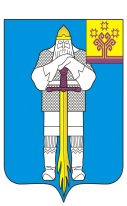 ЧУВАШСКАЯ  РЕСПУБЛИКААДМИНИСТРАЦИЯБАТЫРЕВСКОГОМУНИЦИПАЛЬНОГО ОКРУГАЙЫШĂНУ26.06.2023 ç.,  № 682 Патăрьел ялěПОСТАНОВЛЕНИЕ26.06.2023 г. № 682село БатыревоОб утверждении муниципальной программы Батыревского муниципального округа Чувашской Республики «Комплексное развитие сельских территорий Батыревского  муниципального округа Чувашской Республики»Ответственный исполнитель Муниципальной программы-Отдел строительства, дорожного и жилищно-коммунального хозяйства администрации Батыревского муниципального округаСоисполнители Муниципальной программы-Отдел строительства, дорожного и жилищно-коммунального хозяйства администрации Батыревского муниципального округа, Управление по благоустройству и развитию территорий администрации Батыревского муниципального округаПодпрограммы Муниципальной программы-«Создание условий для обеспечения доступным и комфортным жильем сельского населения»;«Создание и развитие инфраструктуры на сельских территориях».Цели Муниципальной программы-повышение качества жизни и уровня благосостояния сельского населения;стимулирование инвестиционной активности в агропромышленном комплексе за счет формирования благоприятных инфраструктурных условий в сельской местности;активизация участия граждан, проживающих на сельских территориях, в решении вопросов местного значения;сохранение доли сельского населения в общей численности населения Чувашской РеспубликиЗадачи Муниципальной программы-удовлетворение потребности сельского населения в благоустроенном жилье;повышение уровня комплексного обустройства населенных пунктов, расположенных в сельской местности, объектами социальной и инженерной инфраструктуры;поддержка инициатив граждан, проживающих на сельских территориях, по улучшению условий жизнедеятельности;создание комфортных и экологически благоприятных условий проживания на сельских территориях.Целевые показатели (индикаторы) Муниципальной программы-к 2026 году предусматривается достижение следующих целевых показателей (индикаторов):объем ввода (приобретения) жилья для граждан, проживающих на сельских территориях  – 210,0 кв. метров;доля семей, улучшивших жилищные условия, в общем числе семей, состоявших на учете в качестве нуждающихся в жилых помещениях и имеющих право на государственную поддержку в форме социальных выплат – 6,6 процента;ввод в действие распределительных газовых сетей – 17,9 км;количество реализованных инициативных проектов – 38;количество реализованных проектов по обустройству объектами инженерной инфраструктуры и благоустройству площадок, расположенных на сельских территориях, под компактную жилищную застройку – 1.Срок реализации Муниципальной программы-2023 - 2025 годыОбъемы финансирования Муниципальной программы с разбивкой по годам реализации Муниципальной программы-Прогнозируемый объем финансирования Муниципальной программы в 2023 - 2025 годах составляет 70 733,5 тыс. рублей, в том числе:в 2023 году - 70 733,5 тыс. рублей;в 2024 году - 0,0 тыс. рублей;в 2025 году - 0,0 тыс. рублей;из них средства:федерального бюджета - 30 486,0 тыс. рублей, в том числе:в 2023 году - 30 486,0 тыс. рублей;в 2024 году - 0,0 тыс. рублей;в 2025 году - 0,0 тыс. рублей;республиканского бюджета Чувашской Республики - 24 248,7 тыс. рублей, в том числе:в 2023 году - 24 248,7 тыс. рублей;в 2024 году - 0,0 тыс. рублей;в 2025 году - 0,0 тыс. рублей;бюджета Батыревского муниципального округа - 15 998,8 тыс. рублей, в том числе:в 2023 году - 15 998,8 тыс. рублей;в 2024 году - 0,0 тыс. рублей; в 2025 году - 0,0 тыс. рублей.Ожидаемые результаты реализации Муниципальной программы-повышение качества жизни и уровня благосостояния сельского населения;повышение уровня занятости сельского населения;создание комфортных и экологически благоприятных условий проживания на сельских территориях;повышение транспортной доступности сельских населенных пунктов, развитие телекоммуникационной, инженерной, социальной инфраструктуры сельских территорий;снижение миграционного оттока сельского населения;улучшение демографической ситуации в сельской местности и сохранение тенденций роста рождаемости и повышения продолжительности жизни сельского населения;повышение общественной значимости развития сельских территорий и привлекательности сельской местности для проживания и работы.№ п/пЦелевой показатель (индикатор) (наименование)Единица измеренияЗначения целевых показателей (индикаторов)Значения целевых показателей (индикаторов)Значения целевых показателей (индикаторов)№ п/пЦелевой показатель (индикатор) (наименование)Единица измерения202320242025123455Муниципальная программа Чувашской Республики «Комплексное развитие сельских территорий Батыревского муниципального округа Чувашской Республики»Муниципальная программа Чувашской Республики «Комплексное развитие сельских территорий Батыревского муниципального округа Чувашской Республики»Муниципальная программа Чувашской Республики «Комплексное развитие сельских территорий Батыревского муниципального округа Чувашской Республики»Муниципальная программа Чувашской Республики «Комплексное развитие сельских территорий Батыревского муниципального округа Чувашской Республики»Муниципальная программа Чувашской Республики «Комплексное развитие сельских территорий Батыревского муниципального округа Чувашской Республики»Муниципальная программа Чувашской Республики «Комплексное развитие сельских территорий Батыревского муниципального округа Чувашской Республики»Подпрограмма «Создание условий для обеспечения доступным и комфортным жильем сельского населения»Подпрограмма «Создание условий для обеспечения доступным и комфортным жильем сельского населения»Подпрограмма «Создание условий для обеспечения доступным и комфортным жильем сельского населения»Подпрограмма «Создание условий для обеспечения доступным и комфортным жильем сельского населения»Подпрограмма «Создание условий для обеспечения доступным и комфортным жильем сельского населения»Подпрограмма «Создание условий для обеспечения доступным и комфортным жильем сельского населения»1.Объем ввода (приобретения) жилья для граждан, проживающих на сельских территорияхкв. метров70,070,070,02.Доля семей, улучшивших жилищные условия, в общем числе семей, состоявших на учете в качестве нуждающихся в жилых помещениях и имеющих право на государственную поддержку в форме социальных выплат%2,22,22,2Подпрограмма «Создание и развитие инфраструктуры на сельских территориях»Подпрограмма «Создание и развитие инфраструктуры на сельских территориях»Подпрограмма «Создание и развитие инфраструктуры на сельских территориях»Подпрограмма «Создание и развитие инфраструктуры на сельских территориях»Подпрограмма «Создание и развитие инфраструктуры на сельских территориях»Подпрограмма «Создание и развитие инфраструктуры на сельских территориях»1.Ввод в действие распределительных газовых сетейКм17,9хх2.Количество реализованных инициативных проектов единиц1810103.Количество реализованных проектов по обустройству объектами инженерной инфраструктуры и благоустройству площадок, расположенных на сельских территориях, под компактную жилищную застройкуединиц1ххСтатусНаименование муниципальной программы (подпрограммы муниципальной программы, основного мероприятия)Код бюджетной классификацииКод бюджетной классификацииИсточники финансированияРасходы по годам, тыс. рублейРасходы по годам, тыс. рублейРасходы по годам, тыс. рублейСтатусНаименование муниципальной программы (подпрограммы муниципальной программы, основного мероприятия)главный распорядитель бюджетных средствцелевая статья расходовИсточники финансирования20232024202512345678Муниципальная программа Батыревского муниципального округа Чувашской Республики«Комплексное развитие сельских территорий Батыревского муниципального округа Чувашской Республики»903, 994A600000000всего70 733,50,00,0Муниципальная программа Батыревского муниципального округа Чувашской Республики«Комплексное развитие сельских территорий Батыревского муниципального округа Чувашской Республики»903, 994A600000000федеральный бюджет30 486,00,00,0Муниципальная программа Батыревского муниципального округа Чувашской Республики«Комплексное развитие сельских территорий Батыревского муниципального округа Чувашской Республики»903, 994A600000000республиканский бюджет Чувашской Республики24 248,70,00,0Муниципальная программа Батыревского муниципального округа Чувашской Республики«Комплексное развитие сельских территорий Батыревского муниципального округа Чувашской Республики»903, 994A600000000бюджет Батыревского муниципального округа15 998,80,00,0Подпрограмма«Создание условий для обеспечения доступным и комфортным жильем сельского населения»903А610100000всего1 139,10,00,0Подпрограмма«Создание условий для обеспечения доступным и комфортным жильем сельского населения»903А610100000федеральный бюджет1 111,50,00,0Подпрограмма«Создание условий для обеспечения доступным и комфортным жильем сельского населения»903А610100000республиканский бюджет Чувашской Республики11,20,00,0Подпрограмма«Создание условий для обеспечения доступным и комфортным жильем сельского населения»903А610100000бюджет Батыревского муниципального округа16,40,00,0Основное мероприятие 1«Улучшение жилищных условий граждан на селе»903А6101L5764всего1 139,10,00,0Основное мероприятие 1«Улучшение жилищных условий граждан на селе»903А6101L5764федеральный бюджет1 111,50,00,0Основное мероприятие 1«Улучшение жилищных условий граждан на селе»903А6101L5764республиканский бюджет Чувашской Республики11,20,00,0Основное мероприятие 1«Улучшение жилищных условий граждан на селе»903А6101L5764бюджет Батыревского муниципального округа16,40,00,0Подпрограмма«Создание и развитие инфраструктуры на сельских территориях»903, 994A620000000всего69 594,30,00,0Подпрограмма«Создание и развитие инфраструктуры на сельских территориях»903, 994A620000000федеральный бюджет29 374,50,00,0Подпрограмма«Создание и развитие инфраструктуры на сельских территориях»903, 994A620000000республиканский бюджет Чувашской Республики24 237,50,00,0Подпрограмма«Создание и развитие инфраструктуры на сельских территориях»903, 994A620000000бюджет Батыревского муниципального округа15 982,30,00,0Основное мероприятие 1«Комплексное обустройство населенных пунктов, расположенных в сельской местности, объектами социальной и инженерной инфраструктуры, а также строительство и реконструкция автомобильных дорог»903, 994A620100000всего69 594,30,00,0Основное мероприятие 1«Комплексное обустройство населенных пунктов, расположенных в сельской местности, объектами социальной и инженерной инфраструктуры, а также строительство и реконструкция автомобильных дорог»903, 994A620100000федеральный бюджет29 374,500Основное мероприятие 1«Комплексное обустройство населенных пунктов, расположенных в сельской местности, объектами социальной и инженерной инфраструктуры, а также строительство и реконструкция автомобильных дорог»903, 994A620100000республиканский бюджет Чувашской Республики24 237,500Основное мероприятие 1«Комплексное обустройство населенных пунктов, расположенных в сельской местности, объектами социальной и инженерной инфраструктуры, а также строительство и реконструкция автомобильных дорог»903, 994A620100000бюджет Батыревского муниципального округа15 982,300Ответственный исполнительподпрограммы–Отдел строительства, дорожного и жилищно-коммунального хозяйства Батыревского муниципального округаЦель подпрограммы–улучшение жилищных условий населения, проживающего на сельских территорияхЗадачи подпрограммы–повышение уровня обеспечения сельского населения благоустроенным жильемЦелевые показатели (индикаторы) подпрограммы–к 2026 году предусматривается достижение следующих целевых показателей (индикаторов):объем ввода (приобретения) жилья для граждан, проживающих на сельских территориях – 210,0 кв. метров;доля семей, улучшивших жилищные условия, в общем числе семей, состоявших на учете в качестве нуждающихся в жилых помещениях и имеющих право на государственную поддержку в форме социальных выплат – 6,6 процента.Сроки реализации подпрограммы–2023–2025 годыОбъемы финансирования реализации подпрограммы с разбивкой по годам реализации подпрограммы–прогнозируемые объемы бюджетных ассигнований на реализацию мероприятий подпрограммы в 2023–2025 годах составляют 
в 2023 году – 1139,1 тыс. рублей;в 2024 году – 0,0 тыс. рублей;в 2025 году – 0,0 тыс. рублей;из них средства:федерального бюджета –1111,5 тыс. рублей, в том числе:в 2023 году – 1111,5 тыс. рублей;в 2024 году – 0,0 тыс. рублей;в 2025 году – 0,00 тыс. рублей;республиканского бюджета Чувашской Республики – 11,2 тыс. рублей в том числе:в 2023 году – 11,2 тыс. рублей;в 2024 году – 0,0 тыс. рублей;в 2025 году – 0,00 тыс. рублей;бюджета Батыревского муниципального округа – 16,4 тыс. рублей в том числе:в 2023 году – 16,4 тыс. рублей;в 2024 году – 0,0 тыс. рублей;в 2025 году – 0,0 тыс. рублей;Ожидаемые результаты реализации подпрограммы –обеспечение комфортным жильем сельского населения;создание необходимой инженерной инфраструктуры и благоустройство территорий под жилищное строительство СтатусНаименование подпрограммы муниципальной программы Чувашской Республики (основного мероприятия, мероприятия)Задача подпрограммы муниципальной программы Чувашской РеспубликиОтветственный исполнитель, соисполнительКод бюджетной классификацииКод бюджетной классификацииКод бюджетной классификацииКод бюджетной классификацииИсточники финансированияРасходы по годам, тыс. рублейРасходы по годам, тыс. рублейРасходы по годам, тыс. рублейРасходы по годам, тыс. рублейСтатусНаименование подпрограммы муниципальной программы Чувашской Республики (основного мероприятия, мероприятия)Задача подпрограммы муниципальной программы Чувашской РеспубликиОтветственный исполнитель, соисполнительглавный распорядитель бюджетных средствраздел, подразделцелевая статья расходовгруппа (подгруппа) вида расходовИсточники финансирования202320242025202512345678910111212Подпрограмма«Создание условий для обеспечения доступным и комфортным жильем сельского населения»ответственный исполнитель – Минсельхоз Чувашии9031003А610100000 320всего1139,10,00,00,0Подпрограмма«Создание условий для обеспечения доступным и комфортным жильем сельского населения»ответственный исполнитель – Минсельхоз Чувашии9031003А610100000 320федеральный бюджет1111,50,00,00,0Подпрограмма«Создание условий для обеспечения доступным и комфортным жильем сельского населения»ответственный исполнитель – Минсельхоз Чувашии9031003А610100000 320республиканский бюджет Чувашской Республики11,20,00,00,0Подпрограмма«Создание условий для обеспечения доступным и комфортным жильем сельского населения»ответственный исполнитель – Минсельхоз Чувашии9031003А61010000 320бюджет Батыревского муниципального округа 16,40,00,00,0Основное мероприятие 1Улучшение жилищных условий граждан на селеответственный исполнитель – Минсельхоз Чувашии903 1003 А6101L5764 320всего1139,10,00,0Основное мероприятие 1Улучшение жилищных условий граждан на селеответственный исполнитель – Минсельхоз Чувашии9031003  А6101L5764 320федеральный бюджет1111,50,00,0Основное мероприятие 1Улучшение жилищных условий граждан на селеответственный исполнитель – Минсельхоз Чувашии9031003 А6101L5764320республиканский бюджет Чувашской Республики11,20,00,0Основное мероприятие 1Улучшение жилищных условий граждан на селеответственный исполнитель – Минсельхоз Чувашии903 1003 А6101L5764 320бюджет Батыревского муниципального округа 16,40,00,0Целевые показатели (индикаторы) подпрограммы, увязанные с основным мероприятием 1Объем ввода (приобретения) жилья для граждан, проживающих на сельских территориях, кв. мОбъем ввода (приобретения) жилья для граждан, проживающих на сельских территориях, кв. мОбъем ввода (приобретения) жилья для граждан, проживающих на сельских территориях, кв. мОбъем ввода (приобретения) жилья для граждан, проживающих на сельских территориях, кв. мОбъем ввода (приобретения) жилья для граждан, проживающих на сельских территориях, кв. мОбъем ввода (приобретения) жилья для граждан, проживающих на сельских территориях, кв. мОбъем ввода (приобретения) жилья для граждан, проживающих на сельских территориях, кв. мОбъем ввода (приобретения) жилья для граждан, проживающих на сельских территориях, кв. м70,070,070,070,0Целевые показатели (индикаторы) подпрограммы, увязанные с основным мероприятием 1Доля семей, улучшивших жилищные условия, в общем числе семей, состоявших на учете в качестве нуждающихся в жилых помещениях и имеющих право на государственную поддержку в форме социальных выплат, %Доля семей, улучшивших жилищные условия, в общем числе семей, состоявших на учете в качестве нуждающихся в жилых помещениях и имеющих право на государственную поддержку в форме социальных выплат, %Доля семей, улучшивших жилищные условия, в общем числе семей, состоявших на учете в качестве нуждающихся в жилых помещениях и имеющих право на государственную поддержку в форме социальных выплат, %Доля семей, улучшивших жилищные условия, в общем числе семей, состоявших на учете в качестве нуждающихся в жилых помещениях и имеющих право на государственную поддержку в форме социальных выплат, %Доля семей, улучшивших жилищные условия, в общем числе семей, состоявших на учете в качестве нуждающихся в жилых помещениях и имеющих право на государственную поддержку в форме социальных выплат, %Доля семей, улучшивших жилищные условия, в общем числе семей, состоявших на учете в качестве нуждающихся в жилых помещениях и имеющих право на государственную поддержку в форме социальных выплат, %Доля семей, улучшивших жилищные условия, в общем числе семей, состоявших на учете в качестве нуждающихся в жилых помещениях и имеющих право на государственную поддержку в форме социальных выплат, %Доля семей, улучшивших жилищные условия, в общем числе семей, состоявших на учете в качестве нуждающихся в жилых помещениях и имеющих право на государственную поддержку в форме социальных выплат, %2,22,22,22,2Мероприятие 1.1Улучшение жилищных условий граждан, проживающих на сельских территорияхповышение уровня обеспечения сельского населения благоустроенным жильем9031003 А6101L5764320всего1139,10,00,00,0Мероприятие 1.1Улучшение жилищных условий граждан, проживающих на сельских территорияхповышение уровня обеспечения сельского населения благоустроенным жильем9031003 А6101L5764320федеральный бюджет1111,50,00,00,0Мероприятие 1.1Улучшение жилищных условий граждан, проживающих на сельских территорияхповышение уровня обеспечения сельского населения благоустроенным жильем9031003 А6101L5764320республиканский бюджет Чувашской Республики11,20,00,00,0Мероприятие 1.1Улучшение жилищных условий граждан, проживающих на сельских территорияхповышение уровня обеспечения сельского населения благоустроенным жильем9031003 А6101L5764320бюджет Батыревского муниципального округа 16,40,00,00,0Ответственный исполнитель подпрограммы-Отдел строительства, дорожного и жилищно-коммунального хозяйства администрации Батыревского муниципального округаСоисполнители подпрограммы-Отдел строительства, дорожного и жилищно-коммунального хозяйства администрации Батыревского муниципального округа, Управление по благоустройству и развитию территорий администрации Батыревского муниципального округаЦели подпрограммы-обеспечение создания комфортных условий жизнедеятельности в сельской местности;активизация участия граждан, проживающих на сельских территориях, в решении вопросов местного значенияЗадачи подпрограммы-развитие инженерной и социальной инфраструктуры на сельских территориях;развитие транспортной инфраструктуры на сельских территориях;благоустройство сельских территорийЦелевые показатели (индикаторы) подпрограммы-к 2026 году предусматривается достижение следующих целевых показателей (индикаторов):ввод в действие распределительных газовых сетей – 17,9 км;количество реализованных инициативных проектов – 38;количество реализованных проектов по обустройству объектами инженерной инфраструктуры и благоустройству площадок, расположенных на сельских территориях, под компактную жилищную застройку – 1.Срок реализации подпрограммы-2023 – 2025 годыОбъемы финансирования реализации подпрограммы с разбивкой по годам реализации подпрограммы-прогнозируемые объемы бюджетных ассигнований на реализацию мероприятий подпрограммы в 2023 – 2025 годах составляют 69 594,3 тыс. рублей, в том числе:в 2023 году – 69 594,3 тыс. рублей;в 2024 году - 0,0 тыс. рублей;в 2025 году - 0,0 тыс. рублей;из них средства:федерального бюджета - 29 374,5 тыс. рублей, в том числе:в 2023 году - 29 374,5 тыс. рублей;в 2024 году - 0,0 тыс. рублей;в 2025 году - 0,0 тыс. рублей;республиканского бюджета Чувашской Республики – 24 237,5 тыс. рублей, в том числе:в 2023 году – 24 237,5 тыс. рублей;в 2024 году - 0,0 тыс. рублей;в 2025 году - 0,0 тыс. рублей;бюджета Батыревского муниципального округа – 15 982,3 тыс. рублей, в том числе:в 2023 году - 15 982,3 тыс. рублей;в 2024 году - 0,0 тыс. рублей;в 2025 году - 0,0 тыс. рублей.Ожидаемые результаты реализации подпрограммы-повышение уровня социально-инженерного обустройства сельских территорий;снижение миграционного оттока сельского населения;преодоление оторванности жителей села от социальных учреждений, более полное удовлетворение их общественно-культурных потребностей;повышение общественной значимости развития сельских территорий и привлекательности сельской местности для проживания и работы.СтатусНаименование подпрограммы муниципальной программы  (основного мероприятия, мероприятия)Задача подпрограммы муниципальной программы Ответственный исполнитель, соисполнительКод бюджетной классификацииКод бюджетной классификацииИсточники финансированияРасходы по годам, тыс. рублейРасходы по годам, тыс. рублейРасходы по годам, тыс. рублейСтатусНаименование подпрограммы муниципальной программы  (основного мероприятия, мероприятия)Задача подпрограммы муниципальной программы Ответственный исполнитель, соисполнительглавный распорядитель бюджетных средствцелевая статья расходовИсточники финансирования20232024202512345678910Подпрограмма«Создание и развитие инфраструктуры на сельских территориях»Отдел строительства, дорожного и ЖКХ администрации Батыревского муниципального округа903, 994A620000000всего69 594,30,00,0Подпрограмма«Создание и развитие инфраструктуры на сельских территориях»Отдел строительства, дорожного и ЖКХ администрации Батыревского муниципального округа903, 994A620000000федеральный бюджет29 374,50,00,0Подпрограмма«Создание и развитие инфраструктуры на сельских территориях»Отдел строительства, дорожного и ЖКХ администрации Батыревского муниципального округа903, 994A620000000республиканский бюджет Чувашской Республики24 237,50,00,0Подпрограмма«Создание и развитие инфраструктуры на сельских территориях»Отдел строительства, дорожного и ЖКХ администрации Батыревского муниципального округа903, 994A620000000бюджет Батыревского муниципального округа 15 982,30,00,0Цель «Обеспечение создания комфортных условий жизнедеятельности на сельских территориях»Цель «Обеспечение создания комфортных условий жизнедеятельности на сельских территориях»Цель «Обеспечение создания комфортных условий жизнедеятельности на сельских территориях»Цель «Обеспечение создания комфортных условий жизнедеятельности на сельских территориях»Основное мероприятие 1Комплексное обустройство населенных пунктов, расположенных в сельской местности, объектами социальной и инженерной инфраструктуры, а также строительство и реконструкция автомобильных дорогразвитие инженерной и социальной инфраструктуры на сельских территориях, развитие транспортной инфраструктуры на сельских территорияхОтдел строительства, дорожного и ЖКХ администрации Батыревского муниципального округа903, 994A620100000всего69 594,30,00,0Основное мероприятие 1Комплексное обустройство населенных пунктов, расположенных в сельской местности, объектами социальной и инженерной инфраструктуры, а также строительство и реконструкция автомобильных дорогразвитие инженерной и социальной инфраструктуры на сельских территориях, развитие транспортной инфраструктуры на сельских территорияхОтдел строительства, дорожного и ЖКХ администрации Батыревского муниципального округа903, 994A620100000федеральный бюджет29 374,50,00,0Основное мероприятие 1Комплексное обустройство населенных пунктов, расположенных в сельской местности, объектами социальной и инженерной инфраструктуры, а также строительство и реконструкция автомобильных дорогразвитие инженерной и социальной инфраструктуры на сельских территориях, развитие транспортной инфраструктуры на сельских территорияхОтдел строительства, дорожного и ЖКХ администрации Батыревского муниципального округа903, 994A620100000республиканский бюджет Чувашской Республики24 237,50,00,0Основное мероприятие 1Комплексное обустройство населенных пунктов, расположенных в сельской местности, объектами социальной и инженерной инфраструктуры, а также строительство и реконструкция автомобильных дорогразвитие инженерной и социальной инфраструктуры на сельских территориях, развитие транспортной инфраструктуры на сельских территорияхОтдел строительства, дорожного и ЖКХ администрации Батыревского муниципального округа903, 994A620100000бюджет Батыревского муниципального округа 15 982,30,00,0Целевые показатели (индикаторы) подпрограммы, увязанные с основным мероприятием 1Ввод в действие распределительных газовых сетей, км  Ввод в действие распределительных газовых сетей, км  Ввод в действие распределительных газовых сетей, км  Ввод в действие распределительных газовых сетей, км  Ввод в действие распределительных газовых сетей, км  17,90хЦелевые показатели (индикаторы) подпрограммы, увязанные с основным мероприятием 1Количество реализованных инициативных проектов, ед.Количество реализованных инициативных проектов, ед.Количество реализованных инициативных проектов, ед.Количество реализованных инициативных проектов, ед.Количество реализованных инициативных проектов, ед.181010Целевые показатели (индикаторы) подпрограммы, увязанные с основным мероприятием 1Количество реализованных проектов по обустройству объектами инженерной инфраструктуры и благоустройству площадок, расположенных на сельских территориях, под компактную жилищную застройку, ед.Количество реализованных проектов по обустройству объектами инженерной инфраструктуры и благоустройству площадок, расположенных на сельских территориях, под компактную жилищную застройку, ед.Количество реализованных проектов по обустройству объектами инженерной инфраструктуры и благоустройству площадок, расположенных на сельских территориях, под компактную жилищную застройку, ед.Количество реализованных проектов по обустройству объектами инженерной инфраструктуры и благоустройству площадок, расположенных на сельских территориях, под компактную жилищную застройку, ед.Количество реализованных проектов по обустройству объектами инженерной инфраструктуры и благоустройству площадок, расположенных на сельских территориях, под компактную жилищную застройку, ед.1ххМероприятие 1.1Реализация инициативных проектов Отдел строительства, дорожного и ЖКХ администрации Батыревского муниципального округа, Управление по благоустройству и развитию территорий администрации Батыревского муниципального округа903, 994A6201S6570всего39 901,40,00,0Мероприятие 1.1Реализация инициативных проектов Отдел строительства, дорожного и ЖКХ администрации Батыревского муниципального округа, Управление по благоустройству и развитию территорий администрации Батыревского муниципального округа903, 994A6201S6570федеральный бюджет0,00,00,0Мероприятие 1.1Реализация инициативных проектов Отдел строительства, дорожного и ЖКХ администрации Батыревского муниципального округа, Управление по благоустройству и развитию территорий администрации Батыревского муниципального округа903, 994A6201S6570республиканский бюджет Чувашской Республики23 940,80,00,0Мероприятие 1.1Реализация инициативных проектов Отдел строительства, дорожного и ЖКХ администрации Батыревского муниципального округа, Управление по благоустройству и развитию территорий администрации Батыревского муниципального округа903, 994A6201S6570бюджет Батыревского муниципального округа 15 960,60,00,0Мероприятие 1.2Обустройство объектами инженерной инфраструктуры и благоустройство площадок, расположенных на сельских территориях, под компактную жилищную застройку Отдел строительства, дорожного и ЖКХ администрации Батыревского муниципального округа903A6201L576Ввсего29 692,90,00,0Мероприятие 1.2Обустройство объектами инженерной инфраструктуры и благоустройство площадок, расположенных на сельских территориях, под компактную жилищную застройку Отдел строительства, дорожного и ЖКХ администрации Батыревского муниципального округа903A6201L576Вфедеральный бюджет29 374,50,00,0Мероприятие 1.2Обустройство объектами инженерной инфраструктуры и благоустройство площадок, расположенных на сельских территориях, под компактную жилищную застройку Отдел строительства, дорожного и ЖКХ администрации Батыревского муниципального округа903A6201L576Вреспубликанский бюджет Чувашской Республики296,70,00,0Мероприятие 1.2Обустройство объектами инженерной инфраструктуры и благоустройство площадок, расположенных на сельских территориях, под компактную жилищную застройку Отдел строительства, дорожного и ЖКХ администрации Батыревского муниципального округа903A6201L576Вбюджет Батыревского муниципального округа 21,70,00,0